DEUTSCH LERNEN 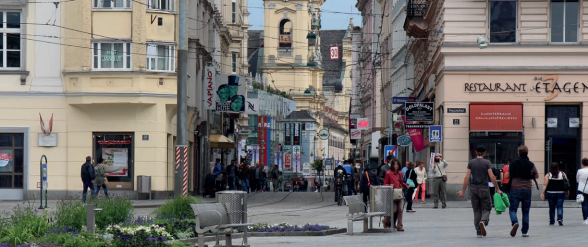 LEARNING GERMAN Russisch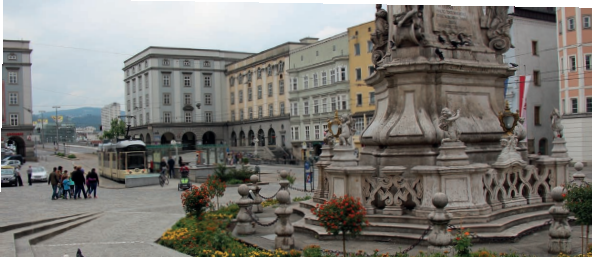 Vorwort / foreword Liebe Leserinnen und Leser, lieber Lerner, wir freuen uns, dass euch unser Skript erreicht hat. Wir sind Studierende an der Pädagogischen Hochschule  in Oberösterreich und werden alle Lehrerinnen bzw. Lehrer. Wir haben dieses Skript im Team der lokalen ÖH erstellt.  Die ÖH ist die Vertretung der Studierenden in Österreich. Wir hoffen, dass unser Skript einen Beitrag zum Erlernen der deutschen Sprache leistet und einen kleinen  Einblick in unser Land geben kann. Wir wünschen euch viel Spaß und Erfolg beim Lernen! Liebe Grüße, das Team der ÖH der PH OÖ Dear readers, dear learner, we are happy that our lecture has reached you. We are students on the college of education in Upper Austria and will all become teachers.  As a team of the local ÖH (Österreichische Hochschülerschaft) we made this lecture. The ÖH is the represantiation of the students in Austria. We hope, that our lecture can help you learn German and give you a little insight of our country. We wish you a good time and learning success! Kind Regards, the team of the ÖH of the PH OÖ Дорогие читательницы и читатели, дорогие учащиеся, мы рады, что вы держите в руках этот конспект. Мы являемся студентами Педагогической высшей школы Верхней Австрии и станем преподавателями. Этот конспект мы составили нашей командой местного ÖH. ÖH является представительством студентов в Австрии. Мы надеемся, что наш конспект поможет вам при изучении немецкого языка и даст небольшое  представление о нашей стране. Мы желаем вам удачи и успехов в изучении языка! C наилучшими пожеланиями, Команда ÖH Педагогической высшей школы Верхней Австрии- 3 - 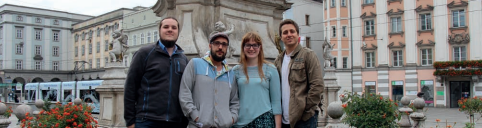 Inhaltsverzeichnis / index 1 Begrüßung Приветствие/Прощание Hello/Goodbye5-8 2 3 4 5 6 7 8 9 10 11 12 13 14 15 9-10 11-12 13-15 16-20  21-23 24 25-26 27 28-32 33-34 35-36 37-38 40 41-43 44-50- 4 - 1 Begrüßung/Verabschiedung Hello/Goodbye Приветствие/Прощание 1.1 A: Hallo Simon. B: Hallo Stefan. Wie geht es dir? A: Danke, es geht mir gut. 1.2 B: Tschüss Stefan. A: Tschüss Richard. Bis bald. A: Hello Simon. B: Hello Stefan. How are you? A: I‘m fine, thank you. B: Bye Stefan. A: Bye Richard. See you soon. А: Привет Симон. Б: Привет Стефан. Как дела? А: Спасибо, все хорошо. Б: Пока Стефан. А: Пока Рихард. До встречи. 1.3 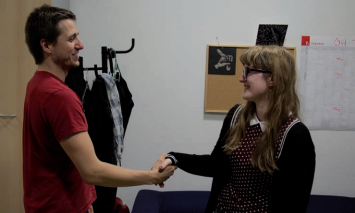 A: Guten Tag. Mein Name ist   Herr Malki. B: Guten Tag, Herr Malki. A: Sind Sie Herr Almer? B: Ja, was kann ich für Sie tun? 1.4 A: Danke, Herr Almer. B: Gern geschehen.   Auf Wiedersehen, Herr Malki. A: Auf Wiedersehen. A: Hello. My name is   Mr. Malki B: Hello, Mr. Malki. A: Are you Mr. Almer? B: Yes, what can I do for you? A: Thank you, Mr. Almer. B: You‘re welcome.   Goodbye, Mr. Malki. A: Goodbye. А: Добрый день. Меня зовут  господин Малки. Б: Добрый день, господин  Малки. А: Вы господин Алмер? Б: Да, могу я Вам чем-нибудь  помочь? А: Спасибо, господин Алмер. Б: С удовольствием. До  свидания, господин Малки. А: До свидания. - 5 -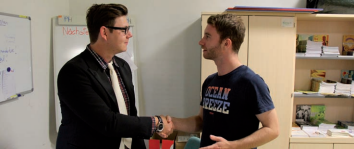 1 Begrüßung/Verabschiedung Hello/Goodbye Приветствие/Прощание - 6 -1 Begrüßung/Verabschiedung Hello/Goodbye Приветствие/Прощание ich 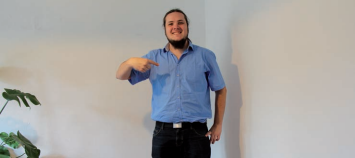 I я du 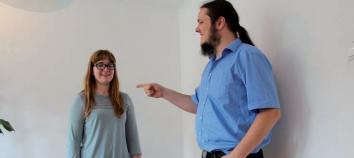 you ты er 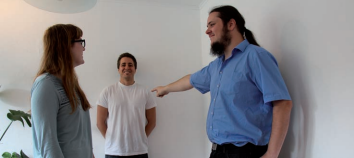 he он sie 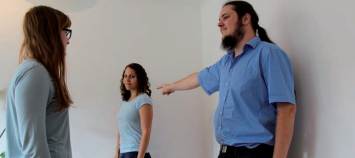 she она - 7 -1 Begrüßung/Verabschiedung Hello/Goodbye Приветствие/Прощание es 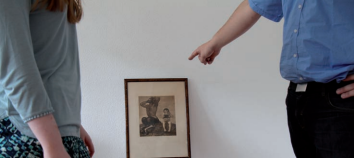 it оно wir 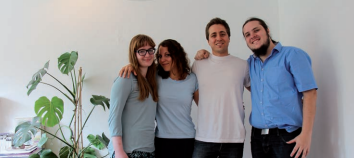 we мы ihr 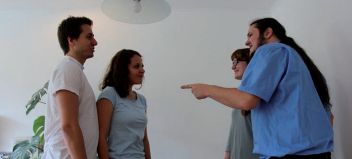 you вы sie 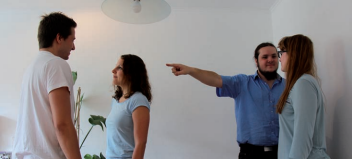 they они/Вы - 8 -2 Vorstellen Introducing yourself представлять себе (что-л.) 2.1 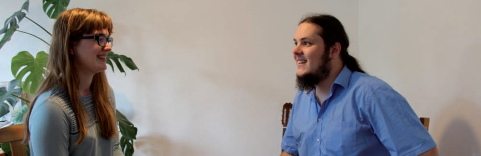 A: Wer bist du? B: Ich bin Yasin. A: Wo kommst du her? B: Ich komme aus Syrien. A: Wo lebst du? B: Ich lebe in Österreich,   in der Stadt Linz. A: Wie alt bist du? B: Sechsundzwanzig, und wie alt   bist du? A: Ich bin einunddreißig Jahre alt.  A: Who are you? B: I am Yasin. A: Where are you from? B: I am from Syria. A: Where do you live? B: I live in Austria, in a town   called Linz. A: How old are you? B: I am twenty-six years old and   how old are you? A: I am thirty-one years old. А: Ты кто? Б: Я Ясин. А: Откуда ты? Б: Я из Сирии. А: Где ты живешь? Б: Я живу в Австрии, в городе  Линце. А: Сколько тебе лет? Б: Мне двадцать шесть, а  тебе? А: Мне двадцать один. - 9 -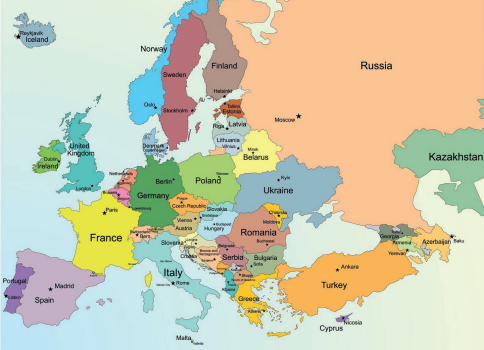 2 Vorstellen Introducing yourself представлять себе (что-л.) - 10 -3 Leben in Österreich Living in Austria Австрия 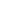 3.1 Symbole 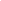 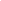 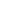 Krankenhaus / hospital больница Haltestelle / bus stops  остановка Apotheke / pharmacy  аптека 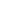 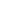 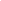 Geldautomat / cashpoint банкомат Polizei / police station полиция - 11 -Post / post office почта 3 Leben in Österreich Living in Austria Австрия 3.2 Sehenswürdigkeiten sights 1 4 2 3 5 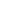 1: Pestsäule / 2: Neuer Dom / 3: Landhaus / 4: Pöstlingberg / 5: LentosEURONOTRUF universal emergency call 112 - 12 - 4 Weg/Orientierung Orientation Дорога, ориентирование 4.1 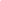 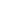 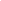 auf on на unter under под vor in front of перед 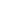 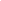 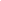 hinter behind за neben beside рядом über over над 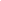 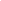 der Ball the ball мяч - 13 -der Tisch the table стол 4 Weg/Orientierung Orientation Дорога, ориентирование 4.2 Richtungen links left слева 4.3 gerade straight прямо Wo bist du? 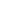 Where are you? Ты где? Ich bin hier. Wo bist du? I am here. Where are you? Я здесь. Ты где? rechts right справа Ich bin hier. I am here. Я здесь. Du bist dort. You are there. Ты там. Simon ist gegenüber von Anna. Anna ist gegenüber von Simon. A: Simon is opposite Anna. B: Anna is opposite Simon. А: Симон напротив Анны. Б: Анна напротив Симона. 4.4 Nach dem Weg fragen Asking the way Спрашивать дорогу 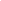 A: Wo ist der Bahnhof? B: Du gehst 200 Meter gerade und   dann rechts A: Where is the train station? B: Walk straight ahead for   200 meters and then turn right. - 14 -А: Где вокзал? Б: Иди 200 метров прямо и  потом направо.. 4 Weg/Orientierung Orientation Дорога, ориентирование - 15 -5 Zahlen/Zeitangaben/Mengenangaben numbers/time/measuring Числа/время/количество - 16 -5 Zahlen/Zeitangaben/Mengenangaben numbers/time/measuring Числа/время/количество 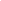 - 17 -5 Zahlen/Zeitangaben/Mengenangaben numbers/time/measuring Числа/время/количество 5.1 Nach der Zeit fragen 5.1.1 A: Wie spät ist es? B: Es ist 17:15 Uhr. Asking the time A: What time is it? B: It is 17:15. А: Сколько времени? Б: Времени 17:15 5.1.2 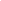 A: Wann fährst du nach Wien? B: Am Dienstag. 5.1.2 A: Wann habt ihr Ferien? B: Im August. A: When do you drive to Vienna? B: On Tuesday. A: When are your holidays? B: In August. - 18 -А: Когда ты поедешь в Вену? Б: Во вторник. А: Когда у вас каникулы? Б: В августе. 5 Zahlen/Zeitangaben/Mengenangaben numbers/time/measuring Числа/время/количество 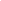 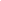 der Frühling the spring весна der Sommer the summer лето 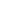 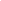 der Herbst the autumn осень der Winter the winter зима - 19 -5 Zahlen/Zeitangaben/Mengenangaben numbers/time/measuring Числа/время/количество 5.2 Mengenangaben 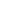 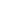 Ich habe einen Stift. I have a pen. У меня одна ручка. Yasin hat vier Bücher. Yasin has got four books. У Ясин четыре книги. 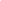 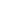 Sie hat viel Geld. She has got a lot of money. У нее много денег. Er hat wenig Geld. He has got little money. У него мало денег. Deutsch English Russian - 20 -6 Einkaufen/Geld Shopping/money Делать покупки/деньги 6.1 Geld money деньги 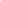 6.2 Einkaufen shopping Делать покупки Ich brauche einen roten Pullover. 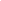 I need a red pullover. Мне нужен красный свитер. Wieviel kostet die blaue Hose? 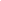 How much are the blue trousers? Сколько стоят эти синие брюки? Sie kostet 15 Euro. They are 15 euros. Они стоят 15 евро. - 21 -6 Einkaufen/Geld Shopping/money Делать покупки/деньги Haben Sie eine grüne Jacke? 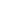 Do you have a green jacket? У Вас есть зеленая куртка? Hier, sie kostet 20 Euro. Here, it is 20 euros. Здесь, она стоит 20 евро. Haben Sie ein gelbes Kleid? 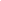 Do you have a yellow dress? У Вас есть желтое платье? Hier, es kostet 30 Euro. Here, it is 30 euros. Да, оно стоит 30 евро. Ok, ich möchte bar bezahlen. Ok, I would like to pay cash. Ок, я хочу заплатить наличными. Ich möchte diesen schwarzen Rock kaufen.  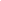 Wieviel kostet er? I want to buy this black skirt. How much is it? Я хочу купить эту черную юбку. Сколько она стоит? Er kostet 25 Euro. It‘s twenty-five euros. Она стоит 25 евро. Diese weißen Schuhe sind schön.  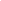 Wieviel kosten sie? These white shoes are beatiful.  How much are they? Эти белые туфли красивые. Сколько они стоят? Sie kosten 40 Euro. They are 40 euros. Они стоят 40 евро. - 22 -6 Einkaufen/Geld Shopping/money Делать покупки/деньги rot red orange orange blau blue braun brown grün green beige beige gelb yellow weiß white türkis cyan grau grey violett purple schwarz black - 23 -7 Wie ist etwas? How is something? Каким что-то является? groß big большой dick thick толстый lang long длинный breit broad широкий hell light светлый männlich male мужской schön beautiful красивый schnell fast быстрый warm warm теплый alt old старый =/= =/= =/= =/= =/= =/= =/= =/= =/= =/= =/= =/= =/= =/= =/= =/= =/= =/= =/= =/= =/= =/= =/= =/= =/= =/= =/= =/= =/= =/= klein small маленький dünn thin худой kurz short короткий schmal narrow узкий dunkel dark темный weiblich female женский hässlich ugly некрасивый langsam slow медленный kalt cold холодный jung young молодой A: Dieses Haus ist schön. B: Nein, dieses Haus ist hässlich. Dieser Mann ist dick, aber diese  Frau ist dünn A: This house is beautiful. B: No, it is ugly. This man is fat, but this woman  is skinny. А: Этот дом красивый. Б: Нет, этот дом некрасивый. А: Этот мужчина толстый, а  эта женщина худая. - 24 -8 Familie/Freunde Family/friends Семья/друзья 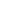 Das ist Stefan. This is Stefan. Это Стефан. 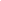 Seine Eltern heißen Daniel  und Anna. His parents are called Daniel  and Anna. Его родителей зовут  Даниел и Анна. 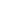 Er hat drei Geschwister. Seine  Brüder heißen Anton und Florian.  Seine Schwester heißt Katrin. He has got three siblings. His bro thers are called Anton and Florian. His sister is called Katrin. - 25 -У него троя братьев и  сестер. Его братьев зовут  Антон и Флориан. Его  сестру зовут Катрин. 8 Familie/Freunde Family/friends Семья/друзья 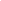 Seine Familie ist groß. Er hat viele  Onkeln und Tanten. He has got a big family. He has a  lot of uncles and aunts. У него большая семья. У  него много дядей и тетей. - 26 - 9 Gefühle feelings Чувства 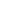 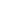 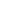 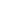 Ich bin glücklich I am happy Я счастливый/-ая Ich bin wütend. I am angry Я сердитый/-ая Ich habe Angst. I have fear. Я боюсь Ich bin überrascht. I am surprised. Я удивлен/-а 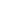 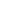 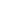 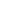 Ich bin traurig. I am sad. Я печальный/-ая Ich mag meine Freunde. I like my friends. 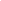 Мне нравятся мои друзья Ich weine. I cry. Я плачу Ich bin müde. I am tired. Я устал/-а Ich lache. I laugh. Я смеюсь - 27 -10 Körper/Gesundheit Body/health Тело/здоровье 10.1 der Kopf the head голова die Brust 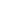 the chest грудь der Bauch the stomach живот das Bein the leg нога der Fuß the foot ступня - 28 -der Arm the arm рука 10 Körper/Gesundheit Body/health Тело/здоровье die Haare 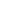 the hair волосы der Rücken the back спина das Gesäß the bottom седалище - 29 -10 Körper/Gesundheit Body/health Тело/здоровье 10.2 Arztgespräch 10.2.1 A: Guten Tag. Was fehlt Ihnen? B: Ich fühle mich nicht gut. Ich  habe Schmerzen. A: Wo tut es weh? B: Im Bauch talk with a doctor A: Hello, what is wrong with you? B: I don‘t feel well. I am in pain. A: Where does it hurt? B: My stomach hurts. Разговор у врача А: Добрый день. Что Вас беспокоит? Б: Я чувствую себя нехорошо. У меня боли. А: Где болит? Б: В животе 10.2.2 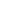 A: Guten Tag. Wie kann ich Ihnen  helfen? B: Ich brauche ein Medikament  gegen Bauchschmerzen. A: Hello, how can I help you? B: I need some medication for my  stomachache. А: Добрый день. Чем я  могу Вам помочь? Б: Мне нужно лекарство  от боли в животе.- 30 - 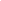 10 Körper/Gesundheit Body/health Тело/здоровье 10.3 Formular 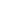 - 31 - Übersetzungen zum Ausfüllen auf Seite 50 Translations for the form on page 5010 Körper/Gesundheit Body/health Тело/здоровье - 32 -11 Essen/Trinken eat/drink Есть/пить 11.1 A: Guten Abend.   Was möchten Sie bestellen? B: Einen Orangensaft, bitte. A: Gerne. Und Sie? B: Ein Mineralwasser, bitte. A: Good evening.   What would you like to order? B: Orange juice, please. A: Alright, and you? B: Sparkling water, please. А: Добрый верер. Что Вы  хотите  Б: Один апельсиновый сок,  пожалуйста. А: С удовольствием. И Вам? Б: Минеральную воду,  пожалуйста.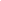 11.2 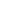 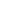 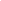 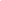 der Apfel the apple яблоко die Banane the banana банан die Tomate the tomato помидор die Kartoffel the potato картофель - 33 - 11 Essen/Trinken eat/drink Есть/пить - 34 -12 Hobbies hobbies Интересы Was machst du gerne? What do you like to do? Что ты делаешь с удовольствием? 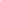 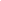 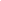 Ich spiele gerne Fußball. I like playing football. Я с удовольствием играю в футбол. Ich lese gerne. I like reading. Я с удовольствием читаю. Ich spiele gerne Karten. I like playing cards. Я с удовольствием играю в карты. 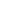 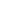 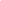 Ich treffe mich gerne mit Freunden. I like meeting friends. Я с удовольствием встречаюсь с  друзьями. Ich sehe gerne fern. Ich spiele Tennis. Ich gehe gern ins Stadion. Ich liebe das Tanzen Ich spiele gerne Gitarre. I like playing the guitar. Я играю на гитаре. I like watching TV. I play tennis. I like going to the stadium. I love dancing. - 35 - Ich mag Computerspiele I like computer games. Мне нравятся компьютерные игры. Я с удовольствием смотрю  телевизор. Я играю в теннис Я с удовольствием хожу на  стадион. Я люблю танцы.12 Hobbies hobbies Интересы - 36 -13.1 Adresse Staat: Österreich Bundesland: Oberösterreich Bezirk: Linz Postleitzahl: 4020 Ort: Linz 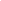 Anschrift: Straße: Kaplanhofstraße Hausnummer: 40 Stiege: 1 Türnummer: 8 13 Wohnen living Жить adress country: Austria state: upper austria district: Linz zip code: 4020 city: Linz adress: street: Kaplanhofstraße street number: 40 stair/floor: 1 door number: 8 - 37 -Адрес Государство: Австрия Бундесланд (федеральная  земля): Верхняя Австрия Район: Линц Почтовый индекс: 4020 Место/Город: Линц Обращение Улица: Капланхофштрассе Номер дома: 40 Подъезд: 1 Номер квартиры: 8 13 Wohnen living Жить Im Badezimmer ist Seife. 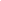 There is soap in the bathroom. В ванной есть мыло Im Wohnzimmer ist eine Couch. 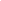 There is a sofa in the living room. В гостиной (есть) мой диван Im Schlafzimmer ist mein Bett. 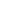 There is my bed in the bedroom. В спальне (есть) моя кровать In der Küche ist mein Kühlschrank. 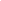 There is a fridge in the kitchen. На кухне (есть) мой холодильник Im WC ist ein Waschbecken. 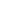 There is a washbasin in my toilet. В туалете есть раковина - 38 -13 Wohnen living Жить - 39 -14 Natur/Tiere nature/animals Природа/животные 14.1 Haustiere A: Ich liebe Tiere.   Hast du Haustiere? B: Ja, ich habe einen Hund.  A: Schön, ich habe eine Katze. B: Wie heißt sie? A: Mimi. Wie heißt dein Hund? B: Er heißt Stannis. pets A: I love animals.   Do you have pets? B: Yes, I have a dog. A: Nice, I have a cat. B: What is its name? A: Mimi. What is the name of your dog? B: His name is Stannis. Домашние животные А: Я люблю животных. У тебя  есть домашние животные? Б: Да, у меня есть собака. А: Хорошо, у меня есть кошка. Б: Как ее зовут? А: Мими. Как зовут твою собаку? Б: Ее совут Станнис.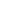 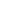 der Hund the dog собака die Katze the cat кошка - 40 - 15 Beruf/Arbeit job/work Должность/работа Welchen Beruf hast du? What is your job? Какая у тебя должность? 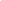 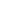 Ich bin Elektriker. I am an electrician. Я электрик. Ich bin Tischler. I am a carpenter. Я плотник. 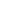 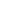 Ich bin Arzt. I am a doctor. Я врач. Ich bin Lehrer. I am a teacher. Я учитель. 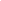 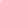 Ich bin Polizist. I am a policeman/policewoman. Я полицейский. - 41 -Ich arbeite als Krankenschwester. I work as a nurse. Я работаю мед.сестрой. 15 Beruf/Arbeit job/work Должность/работа 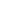 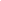 Ich arbeite als Verkäufer. I work as a sales assistant. Я работаю продавцом. Ich arbeite als Anwalt. I work as a lawyer. Я работаю адвокатом. 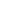 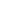 Ich bin Maurer. I am a bricklayer. Я работаю каменщиком. 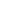 Ich bin Student. I am a student. Я школьник. - 42 -Ich bin Schüler. I am a pupil. студент. 15 Beruf/Arbeit job/work Должность/работа - 43 -Verbenliste / list of verbs Deutsch English Russian - 44 -Verbenliste / list of verbs Deutsch English Russian - 45 -Verbenliste / list of verbs / Список глаголовDeutsch English Russian - 46 - Verbenliste / list of verbs / Список глаголовDeutsch English Russian - 47 - Verbenliste / list of verbs / Список глаголовDeutsch English Russian - 48 - Verbenliste / list of verbs / Список глаголовDeutsch English Russian - 49 - Verbenliste / list of verbs / Список глаголов- 50 - NOTIZEN / NOTESZur kostenlosen Nutzung freigegeben. Eigentum der ÖH der PH OÖ.erstellt von: Katharina Harrer, Konstantin Zenleser, Armin Fellner und Daniel Dautovic Vorstellenпредставлять себе (что-л.) Introducing yourselfLeben in ÖsterreichАвстрия Living in AustriaWeg/OrientierungДорога, ориентирование OrientationЧисла/время/количество Zahlen/Zeitangaben/  Numbers/time/measuring Mengenangaben Geld/EinkaufenДелать покупки/деньги Shopping/moneyWie ist etwas?Каким что-то является? How is something?Familie/FreundeСемья/друзья Family/friendsGefühleЧувства FeelingsKörper/GesundheitТело/здоровье Body/healthEssen/TrinkenЕсть/пить eat/drinkHobbiesИнтересы HobbiesWohnenЖить LivingNatur/TiereПрирода/животные Nature/animalsBeruf/ArbeitДолжность/работа job/workVerbenlisteСписок глаголов list of verbsDeutsch English RussianHallo Hello ПриветGuten Tag Good morning/afternoon Добрый деньGuten Abend Good evening Добрый вечерTschüss Bye ПокаAuf Wiedersehen Goodbye до свиданияBis bald See you soon до скорой встречиWie geht es dir? How are you? Как у тебя дела?die Frau (Fr.) Misses (Mrs) /Miss (Ms) госпожаder Herr Mister (Mr.) господинDanke Thank you спасибоGern geschehen You‘re welcome с удовольствиемMein Name ist... My name is... Меня зовут...Ich bin... I am... Я ...Was kann ich für Sie tun? What can I do for you? Могу я Вам чем-нибудь  помочь?Deutsch English Russianich I яdu you тыer he онsie she онаes it оноwir we мыihr you выsie they они/ВыDeutsch English Russianich bin I am я (есть)du bist you are ты (есть)er ist he is он (есть)sie ist she is она (есть)es ist it is оно (есть)wir sind we are мы (есть)ihr seid you are вы (есть)sie sind they are они/Вы (есть)Deutsch English RussianWo? Where? Где?Wer? Who? Кто?Wer bist du? Who are you? Ты кто?Wo kommst du her? Where are you from? Ты откуда?Ich komme aus... I am from... Я из...Wo lebst du? Where do you live? Где ты живешь?Ich lebe in... I live in... Я живу в..Wie alt bist du? How old are you? Сколько тебе лет?Ich bin 26 Jahre alt I am 26 years old Мне 26 лет.Österreich Austria АвстрияSyrien Syria СирияMarokko Morocco МароккоÄgypten Egypt ЕгипетSomalia Somalia СомалияAfrika Africa АфрикаEuropa Europe ЕвропаRussland Russia РоссияTürkei Turkey ТурцияItalien Italy ИталияDeutschland Germany ГерманияSchweden Sweden ШвецияGroßbritannien Great Britain ВеликобританияFrankreich France ФранцияSpanien Spain ИспанияRom Rome РимLondon London ЛондонMoskau Moscow МоскваWien Vienna ВенаParis Paris ПарижBerlin Berlin БерлинStockholm Stockholm СтокгольмIstanbul Istanbul СтамбулBarcelona Barcelona БарселонаDeutsch English Russiandas Krankenhaus the hospital больницаdie Haltestelle the station остановкаdie Apotheke the pharmacy аптекаdie Post the post office почтаdie Polizei the police station полицияder Parkplatz the parking space парковкаdie Kurzparkzone the short-term parking zone зона короткой  стоянкиder Parkautomat the parking ticket machine парковочный автоматder Geldautomat the cash machine банкоматdie Sehenswürdigkeit the sight достопримечательностder Notruf the emergency call экстренный вызовDeutsch English Russiander Tisch the table столder Ball the ball мячauf on наunter under подhinter behind заvor in front of передneben beside рядомrechts right справаlinks left слеваgerade straight прямоWo bist du? Where are you? Где ты?hier here здесьIch bin hier I am here Я здесьdort there тамIch bin dort I am there Я тамgegenüber von... opposite (of)... напротивder Bahnhof the train station вокзалWo ist der Bahnhof Where is the train station? Где вокзал?gehen to walk идтиdie Straße the street улицаdie Kreuzung the crossroads перекрестокdie Ampel the traffic light светофорdie Brücke the bridge мостder Fluss the river рекаder Weg the way дорога/путьder Schutzweg the crosswalk пешеходный переходDeutsch English Russian1 eins one один2 zwei two два3 drei three три4 vier four четыре5 fünf five пять6 sechs six шесть7 sieben seven семь8 acht eight восемь9 neun nine девять10 zehn ten десять11 elf eleven одиннадцать12 zwölf twelve двенадцать13 dreizehn thirteen тринадцать14 vierzehn fourteen четырнадцать15 fünfzehn fifteen пятнадцать16 sechzehn sixteen шестнадцать17 siebzehn seventeen семнадцать18 achtzehn eighteen восемнадцать19 neunzehn nineteen девятнадцать20 zwanzig twenty двадцать21 einundzwanzig twenty-one двадцать один30 dreißig thirty тридцать40 vierzig forty сорок50 fünfzig fifty пятьдесят60 sechzig sixty шестьдесят70 siebzig seventy семьдесят80 achtzig eighty восемьдесят90 neunzig ninety девяносто100 einhundert one-hundred сто101 einhundertundeins one-hundred-and-one сто один1000 eintausend one-thousand тысячаDeutsch English RussianDIE WOCHE THE WEEK НЕДЕЛЯMontag Monday понедельникDienstag Tuesday вторникMittwoch Wednesday средаDonnerstag Thursday четвергFreitag Friday пятницаSamstag Saturday субботаSonntag Sunday воскресеньеDeutsch English RussianDIE MONATE THE MONTHS МЕСЯЦЫJänner January январьFebruar February февральMärz March мартApril April апрельMai May майJuni June июньJuli July июльAugust August августSeptember September сентябрьOktober October октябрьNovember November ноябрьDezember December декабрьDeutsch English Russiandie Zeit the time времяWie spät ist es? What time is it? Сколько времени?die Ferien the holidays каникулыder Frühling the spring веснаder Sommer the summer летоder Herbst the autumn осеньder Winter the winter зимаDeutsch English Russiandie Bücher the books книгиder Stift the pen ручкаdas Geld the money деньгиviel a lot of многоwenig little малоhaben to have иметьich habe I have я имеюdu hast you have ты имеешьer hat he has он имеетsie hat she has она имеетes hat it has оно имеетwir haben we have мы имеемihr habt you have вы имеетеsie haben they have они имеют/Вы имеетеDeutsch English Russianeinkaufen to go shopping Делать покупкиdas Geld the money деньгиbrauchen to need нуждатьсяEs kostet... It is... Это стоит...der Pullover the pullover свитерdie Hose the trousers брюкиdie Jacke the jacket курткаdas Kleid the dress платьеder Rock the skirt юбкаdie Schuhe the shoes обувьkaufen to buy покупатьschön beautiful красивый/-аяIch möchte bar bezahlen. I would like to pay cash. Я хочу заплатить  наличнымиDeutsch English Russianbrauchen to need нуждатьсяich brauche I need я нуждаюсьdu brauchst you need ты нуждаешьсяer braucht he needs он нуждаетсяsie braucht she needs она нуждаетсяes braucht it needs она нуждаетсяwir brauchen we need мы нуждаемсяihr braucht you need вы нуждаетесьsie brauchen they need они нуждаются/  Вы нуждаетесьDeutsch English Russiandas Haus the house домder Mann the man мужчинаdie Frau the woman женщинаDeutsch English Russianheißen to be called называтьсяdie Eltern the parents родителиdie Mutter the mother матьder Vater the father отецdie Geschwister the siblings братья и сестрыdie Brüder the brothers братьяdie Schwester the sister сестрыdie Familie the family семьяdie Onkeln the uncles дядиdie Tanten the aunts тетиdie Großeltern the grandparents бабушка и дедушкаdie Großmutter the grandmother бабушкаder Großvater the grandfather дедушкаdie Cousinen the cousins двоюродные братьяdie Cousins the cousins двоюродные сестрыdie Nichte the niece племянницаder Neffe the nephew племянникder Enkel the grandson внукdie Enkelin the granddaughter внучкаledig unmarried не замужем/ не женатverheiratet married замужем/женатgeschieden divorced разведен/-аverwitwet widowed вдова/вдовецDeutsch English Russianglücklich happy счастливый/-аяwütend angry сердитый/-аяüberrascht surprised удивлен/аdie Freunde the friends друзьяtraurig sad печальный/-аяlachen to laugh смеятьсяweinen to cry плакатьmögen to like нравитьсяlieben to love любитьIch liebe dich I love you Я тебя люблюDeutsch English RussianWas fehlt Ihnen? What is wrong with you? Что Вас беспокоит?Ich fühle mich nicht gut I don‘t feel well Я себя плохо  чувствуюWo tut es weh? Where does it hurt? Где болит?wehtun to hurt болетьIch habe Schmerzen I am in pain У меня болиdie Schmerzen the pain / the ache болиWie kann ich Ihnen helfen? How can I help you? Чем я могу Вам  помочь?das Medikament the medication лекарствоder Arzt the doctor врачhelfen to help помогатьDeutsch English Russianfühlen to feel чувствоватьich fühle I feel я чувствуюdu fühlst you feel ты чувствуешьer fühlt he feels он чувствуетsie fühlt she feels она чувствуетes fühlt it feels оно чувствуетwir fühlen we feel мы чувствуемihr fühlt you feel вы чувствуетеsie fühlen they feel они увствуют/  Вы чувствуетеDeutsch English Russianhelfen to help помогатьich helfe I help я помогаюdu hilfst you help ты помогаешьer hilft he helps он помогаетsie hilft she helps она помогаетes hilft it helps оно помогаетwir helfen ihr helft we help you help мы помогаем вы помогаетеsie helfen they help они помогают/  Вы помогаетеDeutsch English Russiander Orangensaft the orange juice апельсиновый сокdas Teller the plate тарелкаdie Gabel the fork вилкаdas Messer the knife ножder Löffel the spoon ложкаdas Glas the glass стаканdas Wasser the water водаdas Essen the meal едаder Hunger the hunger голодder Durst the thirst жаждаdie Nachspeise the dessert второеdie Suppe the soup супdas Eis the ice cream мороженоеdas Gemüse the vegetables овощиdas Obst the fruit фруктыdas Fleisch the meat мясоdie Wurst the sausage колбасаder Käse the cheese сырessen to eat естьtrinken to drink питьsatt full сытый/-аяbestellen order заказыватьMineralwasser sparkling water минеральная водаgerne as you wish с удовольствиемbitte please пожалуйстаIch möchte bitte bezahlen. I want to pay, please. Я хотел бы заплатить,  пожалуйста!das Schweinefleisch the pork свининаvegetarisch vegetarian вегетарианскийSalz salt сольPfeffer pepper перецdie Tomate the tomato помидорder Apfel the apple яблокоdie Erdbeere the strawberry клубникаdie Banane the banana бананdie Kirsche the cherry вишняdie Karotte the carrot морковьdie Gurke the cucumber огурецdie Kartoffel the potato картофельDeutsch English Russianmachen to do делатьgerne machen to like doing somethingspielen to play игратьder Fußball football футболFußball spielen to play football играть в футболlesen to read читатьder Fernseher the TV (television) телевизорfernsehen to watch TV смотреть телевизорdie Spielkarten the playing cards игральные картыdie Freunde the friends друзьяmit Freunden treffen to meet with friends встречаться с  друзьямиdie Gitarre the guitar гитараGitarre spielen to play the guitar играть на гитареdas Tennis tennis теннисTennis spielen to play tennis играть в теннисmögen like нравитьсяdie Computerspiele the computer games компьютерные игрыdas Stadion the stadium стадионdas Tanzen the dancing танцыtanzen to dance танцеватьlieben to love любитьDeutsch English Russianmachen to do делатьich mache I do я делаюdu machst you do ты делаешьer macht he does он делаетsie macht she does она делаетes macht it does оно делаетwir machen we do мы делаемihr macht you do вы делаетеsie machen they do они делают/ Вы делаетеDeutsch English Russiandas Haus the house домdie Wohnung the flat квартираbaden to bathe мыться/ принимать  ваннуschlafen to sleep спатьwohnen to live житьder Kühlschrank the fridge холодильникdas WC the toilet туалетdas Waschbecken the washbaisin раковинаdas Zelt the tent палаткаdas Zimmer the room комнатаdas Badezimmer the bathroom ваннаяdas Wohnzimmer the living room гостиная комнатаdas Schlafzimmer the bedroom спальняdie Küche the kitchen кухняder Balkon the balcony балконder Garten the garden садdie Tür the door дверьdie Garage the garage гаражdas Bett the bed кроватьputzen to clean чиститьdie Wäsche the laundrywaschen to do the laundry стирать бельеaufräumen to tidy up прибирать/ наводить  порядокliegen to lie лежатьsauber clean чистоhell light светлоdunkel dark темноdie Couch the sofa диванder Tisch the table столder Schrank the wardrobe шкафdas Fenster the window окноder Stuhl the chair стулdie Seife the soap мылоDeutsch English Russiandas Tier the animal животноеdas Haustier the pet домашнее животноеder Hund the dog собакаdie Katze the cat кошкаdie Kuh the cow короваdas Schwein the pig свиньяdas Schaf the sheep овцаdie Ziege the goat козаder Wolf the wolf волкder Hirsch the deer оленьder Löwe the lion левder Vogel the bird птицаder Fisch the fish рыбаIch liebe Tiere I love animals я люблю животныхHast du Haustiere? Do you have pets? У тебя есть домашние  животные?die Natur the nature природаder Baum the tree деревоder Berg the mountain гораdie Wiese the lawn лугdie Blume the flower цветокder Wald the forest лесder Hügel the hill холмDeutsch English Russiander Beruf the job профессияdie Arbeit the work работаder Elektriker the electrician электрикder Tischler the carpenter плотникder Arzt the doctor врачder Lehrer the teacher учительder Polizist the policeman/policewoman полицейскийarbeiten to work работатьIch arbeite als... I work as a... я работаю...die Krankenschwester the nurse мед.сестраder Verkäufer the sales assistant продавецder Anwalt the lawyer адвокатder Maurer the bricklayer каменщикder Schüler the pupil школьникder Student the student студентdie Bewerbung the application заявление о приеме  на работуdas Unternehmen the company предприятиеdie Fabrik the factory фабрикаder Arbeitsplatz the workplace место работыDeutsch English Russianarbeiten to work работатьich arbeite I work я работаюdu arbeitest you work ты работаешьer arbeitet he works он работаетsie arbeitet she works она работаетes arbeitet it works оно работаетwir arbeiten ihr arbeitet we work you work мы работаем вы работаетеsie arbeiten they work они рабонают/ Вы работаетDeutsch English Russiansein to be бытьich bin I am я естьdu bist you are ты естьer/sie/es ist he/she it is он/она/оно естьwir sind we are мы естьihr seid you are вы естьsie arbeiten they are они/Вы естьDeutsch English Russianheißen to be called называтьсяich heiße I am called меня зовутdu heißt you are called тебя зовутer/sie/es heißt he/she/it is called его/ее/его зовутwir heißen we are called нас зовутihr heißt you are called вас зовутsie heißen they are called их/Вас зовутspielen to play игратьich spiele I play я играюdu spielst you play ты играешьer/sie/es spielt he/she/it plays он/она/оно играетwir spielen we play мы играемihr spielt you play вы играетеsie spielen they play они играют/Вы играетеDeutsch English Russianmögen to like нравитьсяich mag I like мне нравитьсяdu magst you like тебе нравитьсяer/sie/es mag he/she/it likes ему/ей/ему нравитьсяwir mögen we like нам нравитьсяihr mögt you like вам нравитьсяsie mögen they like им нравиться/ Вам нравитьсяDeutsch English Russianfühlen to feel чувствоватьich fühle I feel я чувствуюdu fühlst you feel ты чувствуешьer/sie/es fühlt he/she/it feels он/она/оно чувствуетwir fühlen we feel мы чувствуемihr fühlt you feel вы чувствуетеsie fühlen they feel они чувствуют/ Вы чувствуетеgehen to go идтиich gehe I go я идуdu gehst you go ты идешьer/sie/es geht he/she it goes он/она/оно идетwir gehen we go мы идемihr geht you go вы идетеsie gehen they go они идут/Вы идетеDeutsch English Russianwohnen to live жить (адрес)ich wohne I live я живуdu wohnst you live ты живешьer/sie/es wohnt he/she/it lives он/она/оно живетwir wohnen we live мы живемihr wohnt you live вы живетеsie wohnen they live они живут/Вы живетеDeutsch English Russianleben to live житьich lebe I live я живу (в)du lebst you live ты живешь (в)er/sie/es lebt he/she/it lives он/она/оно живет (в)wir leben we live мы живем (в)ihr lebt you live вы живете (в)sie leben they live они живут/Вы живете (в)finden to find находитьich finde I find я нахожуdu findest you find ты находишьer/sie/es findet he/she/it finds он/она/оно находитwir finden we find мы находимihr findet you find вы находитеsie finden they find они находят/Вы находитеDeutsch English Russianbrauchen to need нуждатьсяich brauche I need я нуждаюсьdu brauchst you need ты нуждаешьсяer/sie/es braucht he/she/it needs он/она/оно нуждаетсяwir brauchen we need мы нуждаемсяihr braucht you need вы нуждаетесьsie brauchen they need они нуждаются/ Вы нуждаетесьDeutsch English Russiannehmen to take братьich nehme I take я беруdu nimmst you take ты берешьer/sie/es nimmt he/she/it takes он/она/оно беретwir nehmen we take мы беремihr nehmt you take вы беретеsie nehmen they take они берут/Вы беретеwollen to want хотетьich will I want я хочуdu willst you want ты хочешьer/sie/es will he/she/it wants он/она/оно хочетwir wollen we want мы хотимihr wollt you want вы хотитеsie wollen they want они хотят/Вы хотитеDeutsch English Russianhaben to have got иметьich habe I have got я имеюdu hast you have got ты имеешьer/sie/es hat he/she/it has got он/она/оно имеетwir haben we have got мы имеемihr habt you have got вы имеетеsie haben they have got они имеют/Вы имеетеDeutsch English Russianarbeiten to work работатьich arbeite I work я работаюdu arbeitest you work ты работаешьer/sie/es arbeitet he/she/it works он/она/оно работаетwir arbeiten we work мы работаемihr arbeitet you work вы работаетеsie arbeiten they work они работают/ Вы работаетеfahren to drive ехатьich fahre I drive я едуdu fährst you drive ты едешьer/sie/es fährt he/she/it drives он/она/оно едетwir fahren we drive мы едемihr fährt you drive вы едетеsie fahren they drive они едут/Вы едетеDeutsch English Russianhören to hear слышатьich höre I hear я слышуdu hörst you hear ты слышишьer/sie/es hört he/she/it hears он/она/оно слышитwir hören we hear мы слышимihr hört you hear вы слышитеsie hören they hear они слышат/Вы слышитеDeutsch English Russiansehen to see видетьich sehe I see я вижуdu siehst you see ты видишьer/sie/es sieht he/she/it sees он/она/оно видитwir sehen we see мы видимihr seht you see вы видитеsie sehen they see они видят/Вы видитеmalen to paint рисовать (красками)ich male I paint я рисуешьdu malst you paint ты рисуешьer/sie/es malt he/she/it paints он/она/оно рисуетwir malen we paint мы рисуемihr malt you paint вы рисуетеsie malen they paint они рисуют/Вы рисуетеDeutsch English Russiansingen to sing петьich singe I sing я поюdu singst you sing ты поешьer/sie/es singt he/she/it sings он/она/оно поетwir singen we sing мы поемihr singt you sing вы поетеsie singen they sing они поют/Вы поетеDeutsch English Russiankaufen to buy покупатьich kaufe I buy я покупаюdu kaufst you buy ты покупаешьer/sie/es kauft he/she/it buys он/она/оно покупаетwir kaufen we buy мы покупаемihr kauft you buy вы покупаетеsie kaufen they buy они покупают/ Вы покупаетеDeutsch English Russiankosten to cost / to be стоитьdiese Hose kostet these trousers are брюки стоятdieses Kleid kostet this dress is платье стоитdieser Schuh kostet this shoe is ботинок стоитdiese Socken kosten these socks are носки стоятDeutsch English Russiander Vorname the first name имяder Nachname the last name фамилияdie Versicherungsnummer the insurance number номер страховкиdas Geburtsdatum the date of birth дата рожденияdie Körpergröße the body height ростdas Körpergewicht the body weight весdie Staatsangehörigkeit the nationality гражданствоder Dienstgeber the employer работодательder ausgeübte Beruf the actual job профессияdie Diagnose diagnosis диагнозdie Behandlung the treatment лечениеder Krankenschein the certificate of illness медицинская карта